Мониторинг рынка вторичного жилья г. Владивосток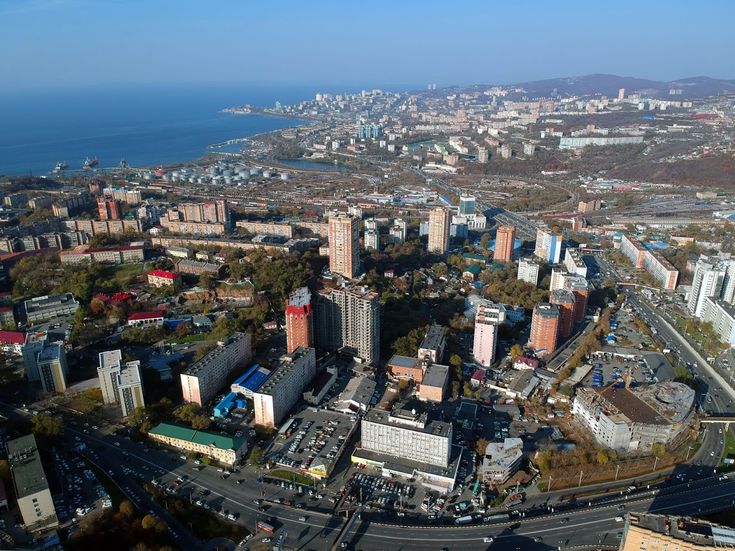 Февраль 2019Итоги месяцаВ Феврале 2019 года средняя удельная цена предложения на вторичном рынке многоквартирного жилья г. Владивостока составила 113 596 руб./кв.м. и увеличилась на 3,36% в сравнении с предыдущим месяцем, средняя полная цена предложения составила 6  768 058 руб. и увеличилась на 5,43% в сравнении с Январем месяцем.Таблица 1. Средняя удельная цена  предложения за 1 кв.м. в г. Владивостоке, руб.Таблица 2. Средняя удельная цена  предложения за 1 кв. м. в зависимости от материала стен  в г. Владивостоке, руб.Таблица 3. Средняя удельная цена предложения  за 1 кв. м. в зависимости от этажа расположения квартиры в г. Владивостоке, руб.Таблица 4. Средняя удельная  и полная цена предложения 1 кв. м. по типам квартир в г. Владивостоке, руб.Таблица 5. Средняя удельная цена предложения 1 кв. м. по районам г. ВладивостокаТаблица 6. Удельная цена предложения 1 кв. м. по районам и по типам квартир, г. Владивостока (минимальная, средняя, максимальная)Подготовлен Мониторинг рынка вторичного жилья в городе Владивостоке, Февраль 2019 года. Подготовлен Дымченко С.Н., директор ООО «Индустрия-Р», сертифицированный аналитик-консультант рынка недвижимости (САКРН). Тел. (423) 245-77-18, dsn2001@mail.ru, www.industry-r.ru.Материалы и методологии. Сайт www.farpost.ru, информация о выставленных на продажу квартирах в Феврале 2019 г.Сбор информации с сайта осуществлен программным продуктом «Парсер сайтов» (Сублицензионный договор №1205-1, 12 мая 2015 года)Методология анализа рынка недвижимости изложенная в книге «Анализ рынка недвижимости для профессионалов» Стерник Г.М., Стерник С.Г. Издательство, Экономика Год 2009 год.Примечания. Пустые ячейки в таблицах означает отсутствие предложений за указанный период времени или не репрезентативность выборки.Данные настоящего Мониторинга не могут служить основанием для совершения сделок: купли-продажи/аренды и пр., для любых целей, по стоимости квадратного метра или объекта в целом указанным в Мониторинге, а могут служить лишь основанием для проведения переговоров сторон.Руб.Средняя ценаСредняя удельная цена предложения за 1 кв. м.113 5962019, Февраль2019, ЯнварьМатериал стенСредняяСредняя% изм.деревянный62 55173 036-14,36%кирпичный113 466111 5241,74%монолитный123 054116 5125,61%панельный105 202102 5032,63%шлакобетонный97 55694 1123,66%2019, Февраль2019, ЯнварьЭтаж расположенияСредняяСредняя% изм.первый100 57698 1662,46%средний112 576108 8593,41%последний106 956102 7544,09%2019, Февраль2019, ЯнварьКоличество комнатМинСредняяМаксПолная Руб.Средняя% изм.Средней.Полная Руб.% изм.Полной1-комнатная25 000116 999233 3334 306 580112 2184,26%3 708 58416,12%2-комнатная19 512110 466281 8185 977 319104 7665,44%5 304 91112,68%3-комнатная27 000109 856374 1508 845 949106 2563,39%7 138 59223,92%4-комнатная и более30 172111 438281 08114 987 270106 5974,54%12 297 05821,88%Гостинка42 105120 195195 0002 337 956114 8044,70%2 061 69713,40%Комната46 000102 743191 8751 723 00091 01012,89%1 530 64512,57%Районы городаМинСредняя
руб./кв.м.МаксШтукСредняя
руб./кв.м.% изм64, 71 микрорайоны60 22098 726170 00020894 8384,10%Баляева65 246105 885158 33312898 2277,80%БАМ50 794110 553140 00091104 2296,07%Борисенко42 36197 529138 88914993 4224,40%Вторая речка42 857113 422196 857264106 5586,44%Гайдамак74 490104 611137 5002699 9854,63%Заря30 172105 197182 0513895 8909,71%Луговая76 543105 319162 30891102 8352,42%Некрасовская70 833130 007191 87595123 2015,52%о. Русский31 42961 11395 8332162 088-1,57%Океанская25 00093 790241 6676598 188-4,48%Патрокл47 826108 065162 56427111 146-2,77%Первая речка59 063134 433213 992127124 4758,00%Пригород30 17277 023114 2862680 046-3,78%Садгород33 82489 360153 8463288 0731,46%Седанка50 778108 307178 26153105 3322,82%Снеговая68 26993 570114 7062385 3699,61%Снеговая падь60 150104 541164 28672102 1342,36%Столетие75 000114 044168 485154110 5693,14%Тихая57 89599 635161 9059798 9630,68%Толстого (Буссе)70 588107 116120 89613102 0974,92%Третья рабочая54 348119 218185 897121113 0075,50%Трудовая52 74794 255120 6904687 6647,52%Фадеева40 74197 678142 8572296 0821,66%Центр43 750142 280374 150259137 2913,63%Чуркин59 211103 338160 714286100 6972,62%Эгершельд50 000128 464281 818171120 4526,65%1-комнатная1-комнатная1-комнатная2-комнатная 2-комнатная 2-комнатная 3-комнатная3-комнатная3-комнатная4-комнатная и более4-комнатная и более4-комнатная и болееГостинкаГостинкаГостинкаКомната Комната Комната РайонМинСрМаксМинСрМаксМинСрМаксМинСрМаксМинСрМаксМинСрМаксЭгершельд86 816126 436233 33366 250125 987281 81886 667134 749259 37564 356135 817270 482111 111111 111111 11150 000101 274135 294Центр96 667150 754213 09887 500138 045220 93043 750145 206374 15047 778140 811281 081142 105169 386195 000105 882140 850166 667Первая речка59 063140 111211 765105 682132 850173 07787 500133 471213 99273 596131 822210 811102 174113 587125 000Третья рабочая83 621133 862171 62254 348122 191166 66760 656114 731185 89767 133101 254150 68593 750125 396145 65281 579106 875146 875Столетие99 464132 200160 64575 000111 001155 71477 358108 137156 86377 273110 513168 485117 500138 385166 66776 000110 450149 643Некрасовская80 556131 879151 51570 833134 131187 50095 192126 552188 00091 772113 135142 169105 882140 615182 14377 500131 854191 875БАМ76 923117 886140 00050 794109 888139 16771 250106 549138 98383 33399 351121 111106 633111 872118 636Седанка70 588111 818138 88965 254106 686178 26150 778106 293166 15491 497113 301146 337Толстого (Буссе)70 588137 783171 429104 167150 693258 33393 929125 658142 738117 105135 334156 78098 07798 07798 077Океанская25 00079 530148 83731 75893 505169 49227 00095 703142 85771 739138 862241 66743 12578 06194 118109 091109 091109 091Вторая речка63 095121 178191 17658 333113 311174 44458 824107 936196 85742 857102 856134 615106 250135 203185 71487 368102 420130 000Луговая79 706111 867154 33377 971109 968162 30876 54398 721132 91180 00085 95492 169135 714135 714135 71492 85796 429100 000Фадеева99 063104 106106 25040 74184 796101 86087 71987 71987 71973 61173 61173 611105 000115 893126 78689 286106 419142 857Гайдамак104 286119 171130 00080 769110 523134 61575 704101 791137 50074 490100 727134 13278 94780 72482 500Садгород78 125105 259145 00033 82494 641153 84659 56180 786107 39169 72169 72169 72146 00046 43846 875Чуркин70 452109 283152 15059 574103 329146 09860 00093 399131 48165 21785 562130 00075 000122 300160 71459 21193 998120 000Борисенко69 737101 690129 31042 36198 088127 55157 31790 406134 61562 20977 74492 64773 750106 008138 88963 54299 827133 333Снеговая падь63 703107 180139 47469 904104 723137 87960 15098 873164 28690 11094 67798 824117 289122 495125 460Баляева79 688107 640139 39474 24297 029146 66765 24689 951116 65070 52980 06389 412100 000121 854158 33392 857123 394153 57164, 71 микрорайоны63 820108 024170 00060 220101 410141 25068 29691 355124 19471 26484 569106 66798 214111 269128 57191 66791 66791 667Патрокл84 244110 474150 00084 507115 004162 56455 175109 854152 06547 82647 82647 826Тихая98 485118 826164 28682 60999 328113 72566 66782 617102 89957 89566 81075 53286 111112 896138 88958 97481 01397 222Трудовая96 970108 947120 69075 61095 973120 45552 74787 403100 00081 53881 53881 53874 58388 413104 545Заря100 906116 779182 05192 550109 732130 76939 21663 88697 36830 17274 809147 115Трудовое50 00081 484105 00038 46274 981100 00063 43384 945103 63682 50096 642117 64773 07784 36595 652Снеговая77 500100 385113 79371 42990 087105 50068 26969 13570 00070 96870 96870 96881 25095 962114 706107 273108 770111 765о. Русский42 10564 68776 16731 42959 70495 83369 13670 52072 72749 52449 52449 52442 10542 10542 105Пригород60 97683 755114 28669 38878 71391 75030 17272 86986 15462 09263 18964 286